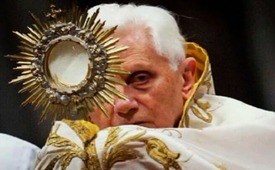 Проект Ватикана Люцифер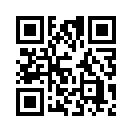 Почему существует ватиканская обсерватория, в эксплуатации астрономов Ватикана в штате Аризона? (Mount Graham)
Узнай, почему эти астрономы Ватикана заняты „ПРОЕКТОМ ЛЮЦИФЕР“.Почему существует ватиканская обсерватория, в эксплуатации астрономов Ватикана в штате Аризона? (Mount Graham)
Узнай, почему эти астрономы Ватикана заняты „ПРОЕКТОМ ЛЮЦИФЕР“.
Применяется специальная инфрокрасная камера, которая смонтирована на сильнейшем телескопе мира, которая отслеживает глубину Вселенной в поисках Неземных и НЛО. 
К основным инструментам относится:  
двойная сине-красная камера, соответсвенно для синего и красного спектра, для глубинных съёмок Вселенной, с возможностью обнуления  интерферометрия  для опознания удалённых планет. Дальше имеются в наличии современные спектроскопы и инфрокрасная система спектроскопов ближнего наблюдения под именем Люцифер.
(Инфрокрасная система измерения является патентом Геоинженерии правительства США и в простейшем варианте измеряет отражение света со стороны  Земли и других планет. (прим. переводчика)

Принадлежащая Ватикану обсерватория на горе Mount Graham вводит в эксплуатацию телескоп ЛЮЦИФЕР.
(LUCIFER означает:)

LARGE BINOCULAR TELESCOPE NEAR-INFRARED
Большой бинокулярный телескоп ближнего инфрокрасного 
UTILITY WITH
применения 
CAMERA AND 
с камерой и
INTEGRAL
интегрированным 
FIELD UNIT FOR
блоком для
EXTRAGALACTIC 
внегалактического
RESEARCH
исследования

Ватикан крестит телескоп на Mount Graham (гора Грехем) на имя „Люцифер“
6 ноября, пост  Earthpages.org
Автор: Cynthia Long
Ватикан, иезуиты и University of Arizona (Университет Аризоны) открыли оптический телескоп на Mount Graham (гора Грехем) в Аризоне под именем „люцифер“ . Mount Graham- телескоп был назван немецкой командой, которая его построила  „ Люцифером“. Он был построен не только вопреки большому сопротивлению строительству на святой горе племени Аппаче, но так же не было дано никаких объяснений, почему он назван Люцифером!
Что неразрешенные и нежеланные телескопы или другие объекты устанавливаются на индейской земле без согласия или благословения народа Аппаче, действительно кашмар, но типично. Как роман Дэн Брауна 
(прим.перев: Аппаче, это один из многих эксплуатируемых североамериканских народов. „Индейцы“)

Университет Аризоны, Ватикан и иезуиты назвали свой новый телескоп „Люцифер“.
Обосновавшись на горе Грехем, удивляются критики, ‚злые‘ планируют инсценировку сценария последнего времени? 
 Greg Szymanski, JD
23. апреля 2010
Университет Аризоны, вместе с Ватиканом и иезуитским орденом, объявил сегодня, что назвал свой новейший и самый мощный телескоп «Люцифер». 

Хорхе Марио Бергоглио станет первым иезуитским папой
Michael Day
The Independent
14. марта, 2013
В 19.06 залитая дождём и переполненная людьми площадь Св.Петра была вдруг охвачена смесью радости и шока, когда клубы белого дыма донесли до собравшихся, как и до остальных1.2 миллиарда католиков по всему миру весть, что выбран новый понтифик, и причём  уже на второй день выборов!  
Но шуму, приветствовавшего клубящийся дым, нельзя было противопоставить тот восторг, которым был встречен в Буэнос-Айресе Хорхе Марио Бергоглио, когда он вышел на балкон, как 266ой последователь Святого Петра.
В 20.10 местного времени, когда новоизбранный папа Францискус1 в белой папской рясе вышел к приветствующим „Viva il Papa“( Да здравствует Папа), масса собравшихся простиралась от от большой площади до конца Via della Conciliazione, это 500- метровая улица, соединяющая Ватикан с Тибром.  
Орден Иезуитов имел своих собственных астрономов в Риме начиная с 16го века. Ватикан начал строить свои обсерватории намного позже. 
Летняя резиденция папы в Castel Gandolfo, южнее Рима. 
В двух куполах, покрывающих папский дворец, расположены телескопы Ватикана. Астрономы живут в бывшем монастыре.  Многие исследователи обсерватории „SpecolaVaticana“ являются иезуитскими священниками.

Я получил образование в школе-интернате, которая находилась под руководством иезуитов. Три года мы должны были части Библии переводить из одного языка на другой. В первой книге Моисея, Бытие, Господь сходит с неба на землю на святую гору с дымом и огнём и великим шумом и землетрясением.
В проекции картина:  “Rockefeller/Prometheus Entertainment Company” (Развлекательное предприятие Рокфеллера/Прометея) финансирует моё шоу.
И все боялись. Это был тот момент, когда я сказал:
Это не Бог. О чём мы говорим?  Моему Богу не нужен транспорт, чтобы передвигаться, который сотрясается, испускает дым и производит большой шум. 
(в проекции: Эрих фон Даникен –Автор/теоретик древних неземных )
И это были иезуитские священники, которые сказали: Эрих, может тебе нужно прочитать книгу Еноха.
Nassim Haramein  – Физик
Итак, я начал всё это исследовать и выяснил нечто очень  странное.
-показаны иезуитские церкви везде в Европе-
Я выяснил, что большинство телескопов и зондов, которые наблюдают за солнцем, находятся во владении никого иного, как Ватикана. -Смех- Ватикан.
И я подумал: Хм, странно. Какое дело Ватикану до солнца?
SOHO фотографии
(SOHO=Solar and Heliospheric Observatory, Рус.: Солнечно-гелиосферическая звёздная обсерватория)
ADG (UK)
(UK=United Kingdom – Объединённое Королевство – Великобритания)

латинское песнопение

Вы сказали, что Вы Люцифер? 
Я есть Люцифер. 
Дайте мне определение Люцифера.
Чистый, добродетель, здоровый, невинный, индивидуальный, желающий помогать людям.
Это Люцифер? 
Да.
Пожалуйста, скажите это ещё раз. Люцифер, это чистый, святой - 
Полный добродетели
Полный добродетели. Это тот Люцифер, которого создал Бог?
Тот самый.
Вау, это сила. Я это помещу в интернет.
О, да благословит тебя Бог, брат!
Ибо это как раз то, чему нас учат Шрайнер и массоны, что Люцифер есть свет. Расскажите мне об Иисусе. Кто такой Иисус?
Он мой вождь.
Является он сыном Божьим? 
Да.
Является он единственным достойным учителем? (прим. перевочика: the Only Worshipful Master – это твёрдое понятие у массонов)
Да.
Видите, это то, что исповедует массон, что Люцифер есть свет.
Не дайте соблазнить себя,
сатана превращается в ангела света
2. Коринфянам 11,14
Картина: Darrell Creswell
Почему Вы это ещё делаете? Почему Вы ещё здесь?
Да, такое ощущение, что это дело судьбы. Я научился распоряжаться этим, знаете, очень давно. И я делаю свою часть.
О чём Вы договорились?
Достигнуть того, где я сейчас есть.
Можно мне спросить, с кем вы в сделке?
Ну, знаете, с верховным главнокомандующим.
На этой земле? 
На этой земле и в мире, которого Вы не можете видеть.(на экране: 3x6 – 666)
Justin Timberlake MAGIC 666
Картины на экране - 
Не знаю как... я пришел к тому, написать эти песни.
Что вы имеете в виду, „Вы не знаете как“?
Эти ранние песни были написанны почти магически.
Илюминаты- символ рукой
(на футболке написанно: Я сделала аборт)
JAY-Z
Day Dreamer (Мечтатель)
Это имеет отношение к магии. И это не магия Зигфрида и Ройя, знаете. Это другого рода проникающая магия.
(прим. переводчика: Зигфрид и Рой, это всемирно известное шоу двух магов со своим тигром, которое основывается на трюках и иллюзиях, причём один из нихнесколько лет назад был жестоко изувечен своим домашним тигром.)
Символ Бафомета рукой
Добытчики пожертвований: странная дружба
(теперь МИД США Джон Керри с сатанистом Аароном Фокс (Имя не разборчиво)
Twitter
„Число зверя. 
Пьют пиво, слушают Мейдена с New York Boys. Happy 666 Twitterland.“
Ladygaga

Anubis

LADY GAGA
Расследование журналистов о связях с гомосексуальной проституции ВИП- персон Рейгана, Буша. ‚Call boys‘ (мужчины-проститутки) имели ночной вояж в Белом Доме 

План улиц: Вашингтона, Канберры, Нью Дели, ГЕРМАНИИ???, Хамптон Коурт, Лондона.

Перевод на русский с немецкого согласно Catholic-Church.org
„Люцифер, со своим пламенем появись он утром. Тот Люцифер, который не знает гибели, Христос твой сын, который вернулся с низу. Он весело осиял человеческий род и он живёт и правит во веки.“от -Источники:https://www.youtube.com/watch?v=Pa4nsCYzM1wМожет быть вас тоже интересует:---Kla.TV – Другие новости ... свободные – независимые – без цензуры ...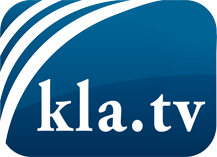 О чем СМИ не должны молчать ...Мало слышанное от народа, для народа...регулярные новости на www.kla.tv/ruОставайтесь с нами!Бесплатную рассылку новостей по электронной почте
Вы можете получить по ссылке www.kla.tv/abo-ruИнструкция по безопасности:Несогласные голоса, к сожалению, все снова подвергаются цензуре и подавлению. До тех пор, пока мы не будем сообщать в соответствии с интересами и идеологией системной прессы, мы всегда должны ожидать, что будут искать предлоги, чтобы заблокировать или навредить Kla.TV.Поэтому объединитесь сегодня в сеть независимо от интернета!
Нажмите здесь: www.kla.tv/vernetzung&lang=ruЛицензия:    Creative Commons License с указанием названия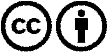 Распространение и переработка желательно с указанием названия! При этом материал не может быть представлен вне контекста. Учреждения, финансируемые за счет государственных средств, не могут пользоваться ими без консультации. Нарушения могут преследоваться по закону.